1	خلفية1.1	أفضى تزايد التعقيدات التي شهدها قطاع تكنولوجيا المعلومات والاتصالات إلى زيادة في عدد الأحداث التي ينظمها الاتحاد على امتداد السنة. وجدير بالإشارة هنا أن الاتحاد نظم في عام 2017 مجموعة واسعة من الأحداث، منها أحداث نظمت في جنيف وأخرى استضافتها الدول الأعضاء في الاتحاد، وشملت مؤتمرات وحلقات دراسية ومنتديات وندوات وورش عمل للاتحاد إضافةً إلى اجتماعات لجان الدراسات التقليدية. 2.1	وتواصل أمانة الاتحاد جهودها الرامية إلى إعداد جدول زمني منسق بشأن الأنشطة والأحداث، مع مراعاة الاختلاف بين مواضيع كل حدث وجمهوره المستهدف. ويتولى الإشراف على هذه الجهود فريق المهام المعني بالتنسيق بين القطاعات (ISC-TF). وبالرغم من التقدم الذي أحرز في السنوات الأخيرة، فقد طلبت العديد من الوفود لدى الاتحاد إلى الأمانة بذل مزيد من الجهود لمواصلة "الارتقاء إلى الحد الأمثل بأحداث الاتحاد الرفيعة المستوى ذات الطابع العالمي"، التي ازداد عددها في السنوات الأخيرة. ونوقش هذا الطلب بوجه خاص أثناء دورة مجلس الاتحاد لعام 2017، بناءً على المساهمة C17/89 التي قدمتها إدارة الصين، وطلبت فيها من فريق العمل التابع للمجلس والمعني بالموارد المالية والبشرية أن يتابع مناقشة هذا الموضوع.3.1	وقد استعرض فريق العمل التابع للمجلس والمعني بالموارد المالية والبشرية، خلال اجتماعه المنعقد في يناير 2018، مساهمة جمهورية الصين الشعبية بشأن الارتقاء إلى الحد الأمثل بأحداث الاتحاد الرفيعة المستوى ذات الطابع العالمي (الوثيقة CWG-FHR 8/4)، التي اقتُرح فيها أن تفكر الأمانة العامة ملياً في جميع الأحداث رفيعة المستوى التي ينظمها الاتحاد حالياً وتضفي عليها طابعاً نظامياً بحيث تتوصل إلى خيار أمثل لترتيبها وتنظيم مواعيد عقدها يُعرض على المجلس لكي ينظر فيه في دورته لعام 2018.2	الاعتبارات1.2	الغرض. الغرض من المقترح المقدم في هذه الوثيقة هو الارتقاء إلى الحد الأمثل بأحداث الاتحاد الرفيعة المستوى ذات الطابع العالمي مثل تليكوم الاتحاد والندوة العالمية لمنظمي الاتصالات (GSR) والندوة العالمية لمؤشرات الاتصالات/تكنولوجيا المعلومات والاتصالات ومنتدى القمة العالمية لمجتمع المعلومات (WSIS) والمنتدى العالمي لسياسات الاتصالات/تكنولوجيا المعلومات والاتصالات (WTPF) والمؤتمر الأكاديمي كاليدوسكوب للاتحاد وأحداث أخرى تستثنى منها اجتماعات لجان الدراسات والأحداث المتصلة بها ومجلس الاتحاد ومبدئياً مؤتمرات وجمعيات القطاعات والأحداث المتصلة بمؤتمر المندوبين المفوضين.2.2	الجدول الزمني. تحديد جدول زمني للأنشطة المقرر تنفيذها ابتداءً من عام 2020، علماً بأن إعداد الجدول الزمني لأنشطة عام 2019 قد بدأ بالفعل. 3.2	عقد الأحداث بالتوازي. ينبغي مراعاة التجارب التي نجحت مؤخراً في توحيد أماكن وتواريخ عقد أحداث الاتحاد. ومن الأمثلة على ذلك تنظيم المؤتمر الأكاديمي كاليدوسكوب للاتحاد في عام 2016 (الذي استضيف بالتعاقب تليكوم العالمي للاتحاد 2016) وتنظيم البرنامج الذكي الخاص بالذكاء الاصطناعي والمعاملات المصرفية والمدن (برنامج ABC الذكي) في إطار تليكوم العالمي للاتحاد 2017 واجتماع كبار مسؤولي التكنولوجيا (CTO). وعقد الأحداث بالتوازي يتيح لكل حدث أن يحافظ على تمييز واضح فيما يتعلق بالجمهور المستهدف ومحور التركيز وجدول الأعمال، مع ترشيد نفقات وموارد التنظيم.4.2	التقسيم المواضيعي. يمكن الارتقاء بالأحداث إلى الحد الأمثل بتقليص الجمهور المستهدف من كل حدث، بما يتيح تنظيم حدث واحد في السنة عن موضوع معين يحظى باهتمام الجماهير الرئيسية المشاركة في أنشطة الاتحاد.5.2	الأحداث في مقر الاتحاد والأحداث المستضافة خارجه. يهدف هذا المقترح إلى الموازنة بين الجدول الزمني لأحداث الاتحاد في جنيف، مع الإقرار بأهمية استضافة الدول الأعضاء لأحداث الاتحاد في مناطق متفرقة لتيسير المشاركة وإتاحة الفرصة لزيادة التعريف بالاتحاد في أنحاء العالم.6.2	وعلى ضوء هذه الاعتبارات، يبدو هناك خياران يتناولهما القسمان 3 و4 بالتفصيل:•	الخيار 1. تجميع أحداث الاتحاد في فترتين من كل عام.•	الخيار 2. مثل الخيار 1 لكن مع تقسيم الأحداث إلى مجالات مواضيعية.3	الخيار 1. تجميع أحداث الجدول الزمني للاتحاد1.3	يمكن أن يتحقق الارتقاء بأحداث الاتحاد الرفيعة المستوى ذات الطابع العالمي من خلال توحيد الجدول الزمني للأنشطة بتجميعها في مجموعتين وفترتين في كل عام: ( أ ) الفترة 1: الأحداث المستضافة في جنيف في الربع الأول/الثاني من السنة (مارس - أبريل)؛ و(ب) الفترة 2. الأحداث التي تستضيفها دولة من الدول الأعضاء في الاتحاد، في الربع الأخير من العام (أكتوبر - نوفمبر). انظر الشكل 1.الشكل 1 – تجميع أحداث الاتحاد (الخيار 1)2.3	ومن شأن تجميع الأحداث الرفيعة المستوى في فترتين تقويميتين في السنة أن يؤدي إلى تبسيط جدول أعمال الاتحاد. وقد يتيح بالإضافة إلى ذلك فرصة لترشيد وتقليص التكلفة الحالية لتنظيم الأحداث وتحديث وإعادة هيكلة وتبسيط سير أعمال الأمانة التي تدعم تنظيم الأحداث. بيد أن تجميع الأحداث قد يتطلب زيادة التنسيق الداخلي والتبكير أكثر بالتخطيط لتحديد موعد كل حدث وتنفيذه.3.3	وفيما يتعلق بتنظيم المجموعة الثانية في المناطق، فإن من شأن هذا الخيار أن يتيح فرصة لتحديث أساليب تنظيم هذه الأحداث وتقليص مدتها الإجمالية وتحويل الجزء رفيع المستوى إلى عنصر موجه إلى الخارج.4.3	وكخيار آخر، يمكن تنظيم هذه المجموعة الثانية بالتعاقب مع مؤتمرات الاتحاد أو جمعياته العالمية، لكن ذلك قد يتطلب تقليص مدة المؤتمرات والجمعيات لأن عدم القيام بذلك قد يزيد من طول المدة الإجمالية.4	الخيار 2. تقسيم أحداث الاتحاد1.4	يقتضي النهج الثاني للارتقاء إلى الحد الأمثل بأحداث الاتحاد الرفيعة المستوى وذات الطابع العالمي صقل موضوع تركيز كل حدث وتحديد مجموعة خاصة من الجماهير بحسب الموضوع. وسيسمح هذا للاتحاد بتطبيق توزيع أكثر تفصيلاً للجمهور من بين كل فئة من فئات الجهات المعنية الحالية، لتحديد مواصفات تخصصات الحاضرين المحتملين عوضاً عن توجيه دعوات عامة. وسيتيح ذلك للاتحاد توسيع قاعدة الجهات المعنية بأنشطته والانخراط في المزيد من أنشطة الإرشاد والتوعية بشأن كل حدث بحسب أهدافه والغرض منه.2.4	وسيكفل هذا النهج الاستمرار في استفادة أحداث الاتحاد من مشاركة الجهات المعنية المتعددة، وسيكفل أيضاً تحديد كل حدث للروابط المشتركة بين مشاركين من مؤسسات مختلفة وتوجيه دعوات المشاركة إلى الأشخاص المناسبين ذوي التخصصات المطلوبة من كل مجموعة من مجموعات الجهات المعنية الرئيسية في المنظمة المعنية.3.4	وسيتطلب التقسيم المواضيعي للأحداث الرفيعة المستوى أيضاً تعزيز التنسيق الداخلي فيما يتعلق بالتخطيط للأحداث، مع الإبقاء على الفرق والموارد الحالية لكل حدث. ولا يقلص هذا النهج من العدد الإجمالي للأحداث ولا يخفض من الآثار الخاصة بالموارد على للاتحاد.الشكل 2 - تقسيم أحداث الاتحاد (الخيار 2)5	الخطوات المقبلة1.5	يتوقف الارتقاء إلى الحد الأمثل بأحداث الاتحاد الرفيعة المستوى ذات الطابع العالمي على النهج المعتمد، استناداً إلى الخيارات المقدمة أعلاه. ورهناً بالمناقشة التي يجريها المجلس في هذا الشأن، يمكن لأمانة الاتحاد أن تعد مقترحاً أكثر تفصيلاً باتباع خارطة الطريق التالية:•	أبريل 2018. يقدم مجلس الاتحاد إرشادات بشأن النهج المراد اتباعه من أجل الارتقاء إلى الحد الأمثل بأحداث الاتحاد الرفيعة المستوى ذات الطابع العالمي، ويحدد أحد النهجين لاعتماده (التجميع مقابل التقسيم، أو الجمع بينهما)؛•	مايو - يوليو 2018. تحدد أمانة الاتحاد الآثار المالية وتبينها في خطتي الاتحاد الاستراتيجية والمالية الجديدتين، لكي ينظر فيها مؤتمر المندوبين المفوضين لعام 2018 (PP-18)؛•	نوفمبر 2018 - يونيو 2019. تستعرض أمانة الاتحاد الجدول الزمني لأحداث الاتحاد وتعد خطة جديدة لعام 2020، مع مراعاة القرارات المتخذة في مؤتمر المندوبين المفوضين لعام 2018 بناءً على النهج الذي وقع عليه الاختيار، وتعد دعوة لتقديم العروض فيما يخص الأحداث المستضافة، عند اللزوم؛•	ابتداءً من يناير 2019. تصدر أمانة الاتحاد رسالة دعوة موحدة إلى جميع الإدارات وتعلن فيها عن الجدول الزمني لأحداث الاتحاد ذات الطابع العالمي لتلك السنة؛•	يوليو - نوفمبر 2019. تعدل جميع المكاتب جداولها الزمنية وأحداثها وفق التخطيط الجديد وبناءً على توجيهات الأعضاء في الاتحاد. وتقوم أمانة الاتحاد، عند الحاجة، ببحث إدخال تحسينات لتحقيق الكفاءة بين الفرق المشرفة على تنظيم الأحداث. وينشئ فريق المهام المعني بالتنسيق بين القطاعات (ISC-TF) فريقاً لتنسيق محتويات أحداث الاتحاد لضمان الاتساق بينها؛•	يناير 2020. يبدأ نفاذ الجدول الزمني الجديد لأحداث الاتحاد.___________ال‍مجلس 2018
جنيف، 27-17 أبريل 2018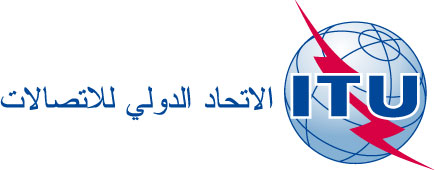 بند جدول الأعمال: PL 2.9الوثيقة C18/55-A8 مارس 2018الأصل: بالإنكليزيةتقرير من الأمين العامتقرير من الأمين العامالارتقاء إلى الحد الأمثل بأحداث الاتحاد رفيعة المستوى ذات الطابع العالميالارتقاء إلى الحد الأمثل بأحداث الاتحاد رفيعة المستوى ذات الطابع العالميملخصتقدم الوثيقة التالية خيارات للارتقاء إلى الحد الأمثل بأحداث الاتحاد الرفيعة المستوى ذات الطابع العالمي بحلول عام 2020، في ضوء الاعتبارات المقدمة خلال دورة مجلس الاتحاد لعام 2017 وتلك المقدمة من فريق العمل التابع للمجلس والمعني بالموارد المالية والبشرية (CWG-FHR) في يناير 2018.الإجراء المطلوبيُدعى المجلس إلى النظر في هذا التقرير._________المراجعC17/89، CWG-FHR 8/28أحداث الاتحاد في عام 2018أحداث الاتحاد في عام 2018أحداث الاتحاد في عام 2018أحداث الاتحاد في عام 2018أحداث الاتحاد في عام 2018أحداث الاتحاد في عام 2018أحداث الاتحاد في عام 2018أحداث الاتحاد في عام 2018أحداث الاتحاد في عام 2018أحداث الاتحاد في عام 2018أحداث الاتحاد في عام 2018أحداث الاتحاد في عام 2018ينايرفبرايرمارسأبريلمايويونيويوليوأغسطسسبتمبرأكتوبرنوفمبرديسمبرمنتدى القمة العالمية لمجتمع المعلومات (WSIS) - 2018مجلس الاتحاد الدولي للاتصالاتندوة بناء القدراتالندوة العالمية لمنظمي الاتصالات (GSR) - 2018تليكوم العالمي للاتحاد لعام 2018مؤتمر المندوبين المفوضين لعام 2018 (PP-18)حدث كاليدوسكوبالندوة العالمية لمؤشرات الاتصالات/تكنولوجيا المعلومات والاتصالات (WTIS)/2018الحلقة الدراسية العالمية للاتصالات الراديوية (WRS) - 2018أحداث في عام 2020أحداث في عام 2020أحداث في عام 2020أحداث في عام 2020أحداث في عام 2020أحداث في عام 2020أحداث في عام 2020أحداث في عام 2020أحداث في عام 2020أحداث في عام 2020أحداث في عام 2020أحداث في عام 2020أحداث في عام 2020أحداث في عام 2020أحداث في عام 2020أحداث في عام 2020ينايرفبرايرمارسمارسأبريلأبريلمايويونيويوليوأغسطسسبتمبرأكتوبرأكتوبرنوفمبرنوفمبرديسمبرمجموعة أحداث الربع الأول/الربع الثاني من السنة (جنيف)مجموعة أحداث الربع الأول/الربع الثاني من السنة (جنيف)مجلس الاتحاد الدولي للاتصالاتمجموعة أحداث الربع الأخير من السنة.(أحداث مستضافة)مجموعة أحداث الربع الأخير من السنة.(أحداث مستضافة)أحداث الاتحاد في عام 2018أحداث الاتحاد في عام 2018أحداث الاتحاد في عام 2018أحداث الاتحاد في عام 2018أحداث الاتحاد في عام 2018أحداث الاتحاد في عام 2018أحداث الاتحاد في عام 2018أحداث الاتحاد في عام 2018أحداث الاتحاد في عام 2018أحداث الاتحاد في عام 2018أحداث الاتحاد في عام 2018أحداث الاتحاد في عام 2018ينايرفبرايرمارسأبريلمايويونيويوليوأغسطسسبتمبرأكتوبرنوفمبرديسمبرمنتدى القمة العالمية لمجتمع المعلومات (WSIS) - 2018مجلس الاتحاد الدولي للاتصالاتندوة بناء القدراتالندوة العالمية لمنظمي الاتصالات (GSR) - 2018تليكوم العالمي للاتحاد لعام 2018مؤتمر المندوبين المفوضين لعام 2018 (PP-18)حدث كاليدوسكوبالندوة العالمية لمؤشرات الاتصالات/تكنولوجيا المعلومات والاتصالات (WTIS)/2018الحلقة الدراسية العالمية للاتصالات الراديوية (WRS) - 2018أحداث الاتحاد في عام 2020أحداث الاتحاد في عام 2020أحداث الاتحاد في عام 2020أحداث الاتحاد في عام 2020أحداث الاتحاد في عام 2020أحداث الاتحاد في عام 2020أحداث الاتحاد في عام 2020أحداث الاتحاد في عام 2020أحداث الاتحاد في عام 2020أحداث الاتحاد في عام 2020أحداث الاتحاد في عام 2020أحداث الاتحاد في عام 2020ينايرفبرايرمارسأبريلمايويونيويوليوأغسطسسبتمبرأكتوبرنوفمبرديسمبرالأحداثمنتدى القمة العالمية لمجتمع المعلومات (WSIS)- 2018مجلس الاتحاد الدولي للاتصالاتندوة بناء القدراتالندوة العالمية لمنظمي الاتصالات (GSR) - 2018تليكوم العالمي للاتحاد 2018المؤتمر/الجمعية حسب الاقتضاء (مؤتمر المندوبين المفوضين (PP) أو المؤتمر العالمي للاتصالات الراديوية (WRC) أو الجمعية العالمية لتقييس الاتصالات (WTSA) أو المؤتمر العالمي لتنمية الاتصالات (WTDC))حدث كاليدوسكوبالندوة العالمية لمؤشرات الاتصالات/تكنولوجيا المعلومات والاتصالات /(WTIS) 2018 
حلقات دراسية عالمية للاتصالات الراديوية (WRS) - 2018الجمهورأهداف التنمية المستدامة (SDG)/ رصد المؤشراتوفود الاتحادالخبراء في مجال بناء القدراتخبراء في الهيئات التنظيمية / في مجال السياسات العامةمديرو المعارض التجارية الصناعية /التسويق والاتصالات/الابتكاروفود الاتحاد / الشؤون الخارجيةالهيئات الأكاديميةالخبراء في المؤشرات